Arbeitsbereich: Arbeitsplatz/Tätigkeiten: Stand: 27.03.2020Arbeitsbereich: Arbeitsplatz/Tätigkeiten: Stand: 27.03.2020Arbeitsbereich: Arbeitsplatz/Tätigkeiten: Stand: 27.03.2020Betriebsanweisungfür Maschinen 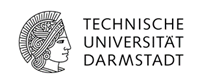 Anwendungsbereich  Anwendungsbereich  Anwendungsbereich  Anwendungsbereich  Anwendungsbereich  Anwendungsbereich  Anwendungsbereich  Anwendungsbereich  Arbeiten an einer DekupiersägeArbeiten an einer DekupiersägeArbeiten an einer DekupiersägeArbeiten an einer DekupiersägeArbeiten an einer DekupiersägeArbeiten an einer DekupiersägeArbeiten an einer DekupiersägeArbeiten an einer DekupiersägeGefahren für Mensch und UmweltGefahren für Mensch und UmweltGefahren für Mensch und UmweltGefahren für Mensch und UmweltGefahren für Mensch und UmweltGefahren für Mensch und UmweltGefahren für Mensch und UmweltGefahren für Mensch und Umwelt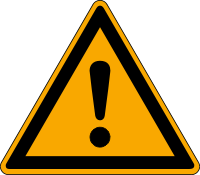 Schnittverletzungen durch das Sägeblatt und das zu bearbeitende Material (Bruch, Splitter, Oberflächenbeschaffenheit).Gefahr durch bewegte Maschinenteile, Werkzeuge und WerkstückeGefahr durch Feinstaub.Unkontrolliert bewegte Teile.Schnittverletzungen durch das Sägeblatt und das zu bearbeitende Material (Bruch, Splitter, Oberflächenbeschaffenheit).Gefahr durch bewegte Maschinenteile, Werkzeuge und WerkstückeGefahr durch Feinstaub.Unkontrolliert bewegte Teile.Schnittverletzungen durch das Sägeblatt und das zu bearbeitende Material (Bruch, Splitter, Oberflächenbeschaffenheit).Gefahr durch bewegte Maschinenteile, Werkzeuge und WerkstückeGefahr durch Feinstaub.Unkontrolliert bewegte Teile.Schnittverletzungen durch das Sägeblatt und das zu bearbeitende Material (Bruch, Splitter, Oberflächenbeschaffenheit).Gefahr durch bewegte Maschinenteile, Werkzeuge und WerkstückeGefahr durch Feinstaub.Unkontrolliert bewegte Teile.Schnittverletzungen durch das Sägeblatt und das zu bearbeitende Material (Bruch, Splitter, Oberflächenbeschaffenheit).Gefahr durch bewegte Maschinenteile, Werkzeuge und WerkstückeGefahr durch Feinstaub.Unkontrolliert bewegte Teile.Schnittverletzungen durch das Sägeblatt und das zu bearbeitende Material (Bruch, Splitter, Oberflächenbeschaffenheit).Gefahr durch bewegte Maschinenteile, Werkzeuge und WerkstückeGefahr durch Feinstaub.Unkontrolliert bewegte Teile.Schutzmaßnahmen und VerhaltensregelnSchutzmaßnahmen und VerhaltensregelnSchutzmaßnahmen und VerhaltensregelnSchutzmaßnahmen und VerhaltensregelnSchutzmaßnahmen und VerhaltensregelnSchutzmaßnahmen und VerhaltensregelnSchutzmaßnahmen und VerhaltensregelnSchutzmaßnahmen und Verhaltensregeln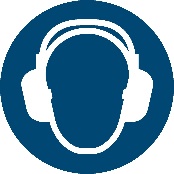 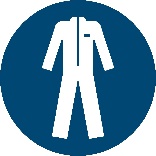 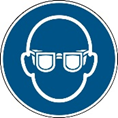 Vor Arbeitsbeginn Arbeitsplatz auf augenscheinliche Mängel kontrollieren.Keine schadhaften Sägeblätter verwenden.Nur geeignete Sägeblätter verwenden.Keine Handschuhe tragen. Persönliche Schutzausrüstung tragen: Schutzbrille, Schutzschuhe, bei Bedarf Gehörschutz und Enganliegende Kleidung.Bei kleinen und schmalen Werkstücken sind mechanische Zuführeinrichtungen, Einspannvorrichtungen oder Schiebestöcke zu benutzen.  Schutzhaube benutzen.Standplatz an der Maschine freihalten von Stolperstellen oder Hindernissen.Vor Arbeitsbeginn Arbeitsplatz auf augenscheinliche Mängel kontrollieren.Keine schadhaften Sägeblätter verwenden.Nur geeignete Sägeblätter verwenden.Keine Handschuhe tragen. Persönliche Schutzausrüstung tragen: Schutzbrille, Schutzschuhe, bei Bedarf Gehörschutz und Enganliegende Kleidung.Bei kleinen und schmalen Werkstücken sind mechanische Zuführeinrichtungen, Einspannvorrichtungen oder Schiebestöcke zu benutzen.  Schutzhaube benutzen.Standplatz an der Maschine freihalten von Stolperstellen oder Hindernissen.Vor Arbeitsbeginn Arbeitsplatz auf augenscheinliche Mängel kontrollieren.Keine schadhaften Sägeblätter verwenden.Nur geeignete Sägeblätter verwenden.Keine Handschuhe tragen. Persönliche Schutzausrüstung tragen: Schutzbrille, Schutzschuhe, bei Bedarf Gehörschutz und Enganliegende Kleidung.Bei kleinen und schmalen Werkstücken sind mechanische Zuführeinrichtungen, Einspannvorrichtungen oder Schiebestöcke zu benutzen.  Schutzhaube benutzen.Standplatz an der Maschine freihalten von Stolperstellen oder Hindernissen.Vor Arbeitsbeginn Arbeitsplatz auf augenscheinliche Mängel kontrollieren.Keine schadhaften Sägeblätter verwenden.Nur geeignete Sägeblätter verwenden.Keine Handschuhe tragen. Persönliche Schutzausrüstung tragen: Schutzbrille, Schutzschuhe, bei Bedarf Gehörschutz und Enganliegende Kleidung.Bei kleinen und schmalen Werkstücken sind mechanische Zuführeinrichtungen, Einspannvorrichtungen oder Schiebestöcke zu benutzen.  Schutzhaube benutzen.Standplatz an der Maschine freihalten von Stolperstellen oder Hindernissen.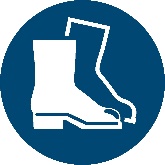 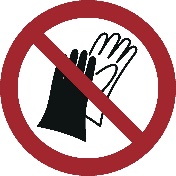                     Verhalten bei Störungen und im Gefahrenfall	Notruf: (0) 112                    Verhalten bei Störungen und im Gefahrenfall	Notruf: (0) 112                    Verhalten bei Störungen und im Gefahrenfall	Notruf: (0) 112                    Verhalten bei Störungen und im Gefahrenfall	Notruf: (0) 112                    Verhalten bei Störungen und im Gefahrenfall	Notruf: (0) 112                    Verhalten bei Störungen und im Gefahrenfall	Notruf: (0) 112                    Verhalten bei Störungen und im Gefahrenfall	Notruf: (0) 112                    Verhalten bei Störungen und im Gefahrenfall	Notruf: (0) 112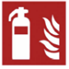 Bei Störungen oder Schäden an Maschinen oder Schutzausrüstungen Maschine ausschalten und vor unbefugtem Wiederanschalten sichernNur Entstehungsbrand selbst löschen – sonst Umfeld informieren, Gebäude verlassen und Feuerwehr rufen!Bei Störungen oder Schäden an Maschinen oder Schutzausrüstungen Maschine ausschalten und vor unbefugtem Wiederanschalten sichernNur Entstehungsbrand selbst löschen – sonst Umfeld informieren, Gebäude verlassen und Feuerwehr rufen!Bei Störungen oder Schäden an Maschinen oder Schutzausrüstungen Maschine ausschalten und vor unbefugtem Wiederanschalten sichernNur Entstehungsbrand selbst löschen – sonst Umfeld informieren, Gebäude verlassen und Feuerwehr rufen!Bei Störungen oder Schäden an Maschinen oder Schutzausrüstungen Maschine ausschalten und vor unbefugtem Wiederanschalten sichernNur Entstehungsbrand selbst löschen – sonst Umfeld informieren, Gebäude verlassen und Feuerwehr rufen!Bei Störungen oder Schäden an Maschinen oder Schutzausrüstungen Maschine ausschalten und vor unbefugtem Wiederanschalten sichernNur Entstehungsbrand selbst löschen – sonst Umfeld informieren, Gebäude verlassen und Feuerwehr rufen!	Erste Hilfe	Notruf: (0) 112	Erste Hilfe	Notruf: (0) 112	Erste Hilfe	Notruf: (0) 112	Erste Hilfe	Notruf: (0) 112	Erste Hilfe	Notruf: (0) 112	Erste Hilfe	Notruf: (0) 112	Erste Hilfe	Notruf: (0) 112	Erste Hilfe	Notruf: (0) 112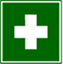 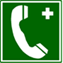 Bei allen Erste-Hilfe-Maßnahmen Selbstschutz beachten! Verletzten versorgen! Bei leichten Verletzungen in den Meldeblock eintragen und zentral archivieren!Bei schweren Verletzungen Notarzt rufen! Dokumentation des Unfalls!  Ersthelfer hinzuziehen, Betreuer informieren, Arzt aufsuchen!Bei allen Erste-Hilfe-Maßnahmen Selbstschutz beachten! Verletzten versorgen! Bei leichten Verletzungen in den Meldeblock eintragen und zentral archivieren!Bei schweren Verletzungen Notarzt rufen! Dokumentation des Unfalls!  Ersthelfer hinzuziehen, Betreuer informieren, Arzt aufsuchen!Bei allen Erste-Hilfe-Maßnahmen Selbstschutz beachten! Verletzten versorgen! Bei leichten Verletzungen in den Meldeblock eintragen und zentral archivieren!Bei schweren Verletzungen Notarzt rufen! Dokumentation des Unfalls!  Ersthelfer hinzuziehen, Betreuer informieren, Arzt aufsuchen!Bei allen Erste-Hilfe-Maßnahmen Selbstschutz beachten! Verletzten versorgen! Bei leichten Verletzungen in den Meldeblock eintragen und zentral archivieren!Bei schweren Verletzungen Notarzt rufen! Dokumentation des Unfalls!  Ersthelfer hinzuziehen, Betreuer informieren, Arzt aufsuchen!Bei allen Erste-Hilfe-Maßnahmen Selbstschutz beachten! Verletzten versorgen! Bei leichten Verletzungen in den Meldeblock eintragen und zentral archivieren!Bei schweren Verletzungen Notarzt rufen! Dokumentation des Unfalls!  Ersthelfer hinzuziehen, Betreuer informieren, Arzt aufsuchen!InstandhaltungInstandhaltungInstandhaltungInstandhaltungInstandhaltungInstandhaltungInstandhaltungInstandhaltungDatum: Datum: Instandsetzung nur durch beauftragte und unterwiesene Personen.Bei Rüst- Einstellungs-, Wartungs- und Pflegearbeiten Maschine vom Netz trennen bzw. sichern.Unterschrift:                   Instandsetzung nur durch beauftragte und unterwiesene Personen.Bei Rüst- Einstellungs-, Wartungs- und Pflegearbeiten Maschine vom Netz trennen bzw. sichern.Unterschrift:                   Instandsetzung nur durch beauftragte und unterwiesene Personen.Bei Rüst- Einstellungs-, Wartungs- und Pflegearbeiten Maschine vom Netz trennen bzw. sichern.Unterschrift:                   Instandsetzung nur durch beauftragte und unterwiesene Personen.Bei Rüst- Einstellungs-, Wartungs- und Pflegearbeiten Maschine vom Netz trennen bzw. sichern.Unterschrift:                   Instandsetzung nur durch beauftragte und unterwiesene Personen.Bei Rüst- Einstellungs-, Wartungs- und Pflegearbeiten Maschine vom Netz trennen bzw. sichern.Unterschrift:                   